Access to childcare in Great Britain[Contact details of your organisation]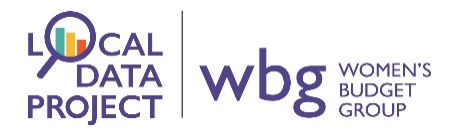 This analysis was carried out with the support from the Local Data Project led by Women’s Budget Group. The Local Data Project provides organisations with training to analyse local data. Women’s Budget Group does not accept any responsibility or liability for the accuracy, content, completeness, legality or reliability of this data and information. Furthermore, use of our logo is not an endorsement of the content published. 